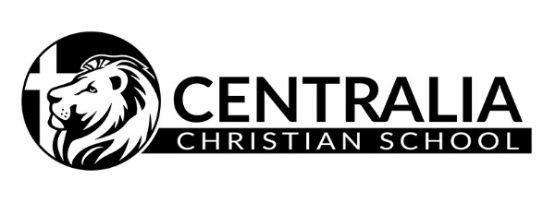 Board Meeting MinutesMarch 17, 2020 MeetingMembers present:  Keith, James, Dawins, Shirley, Ann, Laura, Kevin via ZoomMeeting called to order by Keith at 6:25 pmPrayer for the 4th grade as well as the entire school.  Agenda/Minutes: Motion to approve by Dawins; 2nd by Kevin; so moved with one note.  Shirley clarified that the Board did not approve using funds from the Call from the Heart for the parking lot, but we did discuss it.  Finance Report:  As presented.  A Finance Policy Meeting is deferred for now.Dawins presented the 2020-21 recommendations for tuition and fees.  Keith made a motion to increase tuition by 3% and to increase the materials fee for grades Pre-K – 5th to $280, and for grades 6th – 10th to $310 with a $50 increase if paid after June 1st.  2nd by Dawins; so moved.   Note:  3-27-20 via email an adjustment to the materials fee was proposed.  Laura made a motion for the 2020-21 school year to waive the increased cost of the materials fee after June 1st in light of the unique circumstances facing our families.  Approved via email.  Principal’s Report:  Presented by Ann  The plan for off-campus school was shared including schedules, office hours, grade level plans, etc.  Pick up and drop off of work will be in the foyer on Fridays, chapel and PE will also continue.  No groups will be meeting in the school during this closure time.  Currently enrollment at 181, in part due to the impacts of Covid-19 on some families.  Help from the Board re: tuition questions the office is receiving.  Board had a discussion on how to address those who can’t pay/those who are late in paying.  Keith made a motion to set aside an initial $20,000 (Covid-19 Emergency Assistance Fund) to help families as the need arises.  Laura 2nd; so moved.  The auction was a big success.  Final numbers are not yet available.  Strategic planning meeting will be rescheduled.  Succession plan discussed; more information to follow.Flashing on s. side of building being replaced.  W/D now operational.Parking lot committee met – plans to spend up to $5,000 for engineering and permits.  Phased project – 1a) level north side of lot by neighbor’s trees; 1b) resurface current lot as a maintenance project; 2) apply for permit to create parking in front of preschool playground; 3) resurface bus parking lot before further blacktop damage.  The committee is getting updated bids for this work.  Old Business:  A brief update on the work of the Strategic Planning Task Force was given.  Committee Reports:Tech Committee (James) – Network will need an overhaul during which the server may be down for a period of time.  Kids working at home can check out Chrome books for use during this off-campus learning time.  The office has a contract for the loans.  New Business:  Covid-19 support was discussed.  This will be ongoing.  An Emergency Assistance Fund was established.  See Principal’s Report.  The gym will be repainted up to the blue line.  $1,000 bid received.Tuition structure was discussed at some length.  The Board will revisit this next year.  Buses discussed.  Ann/Keith to check on driver options, possibly through the Centralia Bus Barn.Addition to Statement of Faith re: marriage is deferred to the next meeting.  Laura to bring some materials to share.  Meeting adjourned at 8:30.Next Meeting:  April 21st at 6:00 pm.  NOTE new start time.